Что делать, если потерял библиотечную книгу?		Так бывает, что взяв в библиотеке книгу, читатель может её потерять. Начинает переживать и в следующий раз  боится идти в библиотеку. Стоп! 		Не нужно бояться, стесняться и совсем переставать ходить в библиотеку. Для решения данной проблемы есть три варианта.  		Но для начала, не стоит ждать, пока библиотека запишет вас в должники и начнет разыскивать, лучше самостоятельно прийти и рассказать библиотекарям всё как есть. 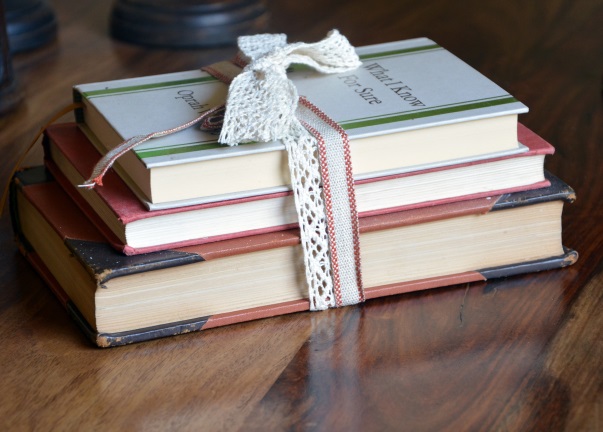 Вот пути решения проблемы потери книг читателями:Вариант №1Вы можете вернуть в библиотеку точно такую же книгу, как та, которую потеряли.Вариант №2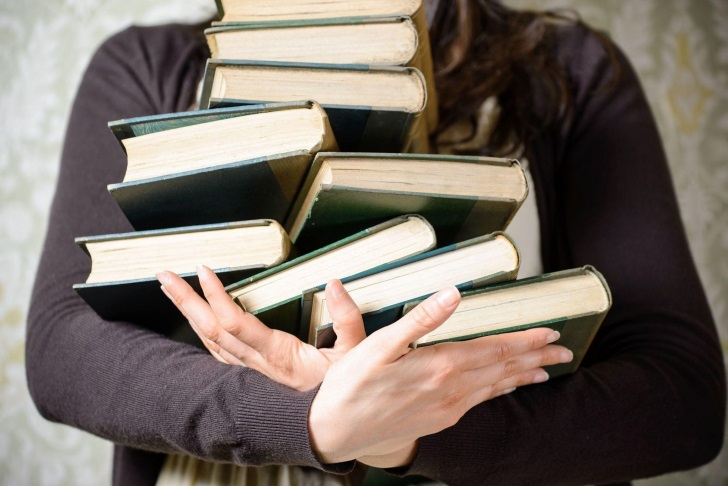 Вы можете вернуть в библиотеку  абсолютно любую другую книгу, обязательно в твердом переплете и издание должно быть не старше последних 5 лет. Вариант №3Можно внести деньги равные цене утерянной книги.	Вот такие три варианта по замене утерянной книги у вас есть. 	Вместе с сотрудниками библиотеки вы выбираете наиболее удобный вариант для всех сторон.	«Любите книгу – она облегчит вам жизнь, дружески поможет разобраться в пёстрой и бурной путанице мыслей, чувств, событий. Она научит вас уважать человека и самих себя, она окрыляет ум и сердце чувством любви к миру, к человечеству.»                                                М. Горький «Чтение – вот лучшее учение!»                        А.С.Пушкин	«Вовремя прочитанная книга — огромная удача. Она способна изменить жизнь, как не изменит ее лучший друг или наставник.»                                              П. ПавленкоЖдем Вас по адресу:353620 Краснодарский край ст. Старощербиновская ул. Советов, 62Наш сайт: https://muk-mcb.sherbok.ru/Т: 8 (86151) 7 – 71 – 24Часы работы: с 10.00 до 18.00Выходной день: пятница.Добро пожаловать!!!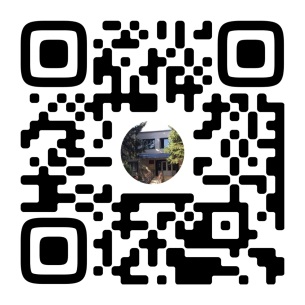 Ответственный за выпуск: директор МКУК ЩМБ Жура Л.В.Составитель: библиограф отдела обслуживания читателей Ткаченко Н.А.Компьютерная вёрстка: Ткаченко Н.А.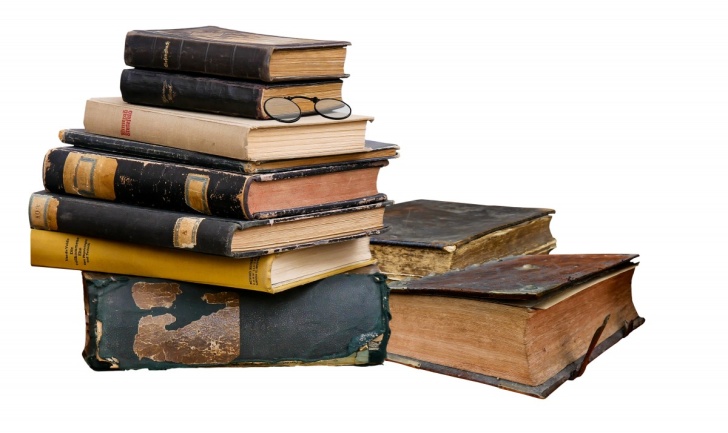 Муниципальное казённое учреждение культурымуниципального образования Щербиновский район«Щербиновская межпоселенческая библиотека»Памятка«Что делать, если потерял книгу?»ст. Старощербиновская2023 год